Name: Sarah HomesteadBirth Month: JanuaryTwo or four Legged Children: 2 daughters and 2 dogsHobbies: Hanging out with my family, swimming, crossfit, runningSports Team: Boise State BroncosGift Cards: Target, Starbucks, Dicks Sporting GoodsBath & Body Scent: Anything beachyShirt size: SmallMonogram Initials: SHKHot Beverage: White Mocha or Hot ChocolateCold Beverage: Iced CoffeeFood: ChickenSit Down Restaurant: Peppers, Triple J'sFast Food Restaurant: Chick Fil A, Panera, ChipotleSweet Snack: Anything chocolate or ice creamSalty Snack: Pretzels, AlmondsPlace to Buy School Supplies: TargetPlace to Shop: Dicks, Nike, Target, Hobby LobbyWay to Relax: Read or watch a movieWay to Pamper Yourself: Pedicures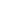 